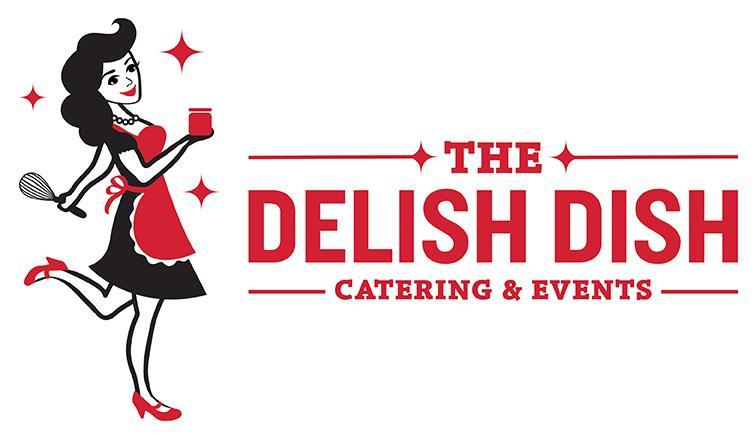 BEVERAGE MENUA LA CARTE BEVERAGESMini Water Bottles                                                                                                                    … $1.00 ppWater Bottles                                                                                                                              … $1.50 ppAssorted Canned Sodas: Coke, Diet Coke, Sprite                                                             … $1.00 ppAssorted Sodas & Mini Waters                                                                                             … $1.50 pp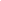 FRESHLY PREPARED BEVERAGES (Minimum order of 3 gallons)Fresh-Squeezed Lemonade                                                                                               …$25 per gal.Fresh-Squeezed Lavender Lemonade                                                                           ...$25 per gal.Fresh-Squeezed Watermelon Lemonade                                                                   …$25 per gal.Flavored Waters: Choose from cucumber, lemon, or mixed berry                        …$10 per gal.Iced Tea                                                                                                                                     …$12 per gal.Sweet Tea                                                                                                                                 …$12 per gal.Party Punch: Cranberry juice, sparkling cider, fresh squeezed lemon juice, and ginger ale collide in this addicting non-alcoholic punch, vodka optional.                                 …$25 per gal.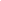 COFFEE & TEA (Add disposable coffee cups & lids $.50)Coffee Service: Decaf & regular, cream, milk, sugar, sweeteners, and stirrers         …$1.50 ppUltimate Coffee Station: Coffee lovers delight! Features coffee from local café Coffee Emporium complete with an onsite barista ready to make your favorite gourmet coffee selection!                                                                                                                  2-Hour Service …$350                                                                                                                                     3-Hour Service …$400Hot Tea Service: An assortment of English style teas with cream, sugar, & lemon…$1.50 pp                                                                                                                                                                                                                                                                                                                                                                    Hot Tea & Coffee Service: Best of both worlds                                                                  ...$2.00 ppHot Chocolate:                                                                                                                              …$3.50 pp
THE DELISH DISH SIGNATURE COCKTAILSPriced per personBourbon Barrel Apple Muddle: Bourbon, apple cider, muddled apple, whisky barrel bitters, and Made by Mavis Bourbon Barrel Stout Syrup. Garnished with an apple slice.Bourbon Lavender Lemonade: Bourbon, honey, and Delish Dish lavender lemonade. Garnished with a sprig of lavender and a lemon twist.Coconut-Lime Cooler: Rum, fresh squeezed lime juice, coconut water, and Made by Mavis Lime in the Coconut jam. Garnished with a lime and toasted coconut shavings.DCR Chocolate Tini: Vodka, crème de cacao, half & half, and Made by Mavis Dark Chocolate Raspberry jam. Garnished with DCR jam and fresh raspberries. Derby Cocktail: This classic cocktail marries bourbon with sweet vermouth, orange curacao or Grand Marnier, and fresh squeezed lime juice to produce a drink that's dry, tart, peppery, and subtly herbal. Garnished with mint leaves.Pom-Pinot Tini: Vodka, pama liqueur, triple sec, Made by Mavis Pomegranate Pinot Noir jelly, Rose’s lime juice, and sprite. Garnished with an orange twist.Strawberry Jamarita: Tequila, triple sec, strawberry margarita mix, and Made by Mavis Strawberry Basil jam. Garnished with a strawberry and a lime wedge.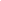 